	   Sunday, January 5, 2014	   Monday, January 6, 2014	   Tuesday, January 7, 2014	   Wednesday, January 8, 2014	   Thursday, January 9, 2014	   Friday, January 10, 2014	   Saturday, January 11, 20146:00AMHome Shopping  Shopping program.G6:30AMApp Central    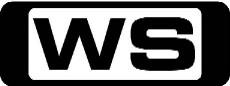 Join hosts Amber MacArthur and Michael Hainsworth and the team as they share reviews of the latest gadgets and help navigate the tech world.G7:00AMApp Central    Join hosts Amber MacArthur and Michael Hainsworth and the team as they share reviews of the latest gadgets and help navigate the tech world.G7:30AMHome Shopping  Home ShoppingG8:00AMHome Shopping  Shopping program.G8:30AMHome Shopping  Shopping program.G9:00AMHome Shopping  Shopping program.G9:30AMHercules: The Legendary Journeys: Festival Of Dionysus (R)  Hercules battles the power-hungry Pentheus, who has masterminded a plot to overthrow his own father, King Iphicles. Starring KEVIN SORBO and MICHARL HURST.PG  (V)10:30AMXena - Warrior Princess: The Bitter Suite (R)  A grief-stricken Gabrielle and Xena mourn the deaths of their respective children by venting their anger on each other. Starring LUCY LAWLESS, RENEE O'CONNOR, KEVIN SMITH, TED RAIMI and KARL URBAN.PG  (A,V)11:30AMSearch4hurt    The journey ends here. While in Brisbane Matt hits a training session with the Brisbane Lions before getting an invite to run in the Outback Marathon around beautiful Ayres Rock. Starring MATT MURPHY and ELYSE MURPHY.G12:00PMSearch4hurt (R)    Matt's lifelong adventure is about to launch but 'love at first sight' and a rushed wedding has him changing his plans to fit in a honeymoon in the USA plus some training at altitude.PG12:30PMCheating Death: Rescue Choppers  Take a roller-coaster look at the dramatic world of helicopter rescue, as seen through the eyes of three top pilots and a female paramedic in Israel's elite search and rescue team - the Black Hawks.PG1:30PMWonders of the World: Bite Force, Lightning & Bionic Animals    From indoor skydiving, to extreme weather, to a Norwegian daredevil, explore our bizarre, yet fascinating world.PG2:30PMMonster Nation (R)  Four highly skilled, ingenious artisans are under the pressure of a 12 hour clock, designing, constructing and testing machines that are as mind boggling as they are difficult to build.PG3:30PMEngineering Connections: Taipei Towers    Richard Hammond travels to Taipei and discovers the secrets of one of the world's tallest buildings, Taipei 101.PG4:30PMExtreme Engineering: Container Ships    Examine the docking of a container ship at Long Beach, California, and the operation of the water front docks, where several thousand containers need to be unloaded and loaded in 48 hours.PG5:30PMKings of Construction: Hong Kong Cable Car    On Hong Kong's mountainous Lantau Island, a team of experts is building one of the most impressive cable cars the world has ever seen.G6:30PMHigh Tech Rednecks: Mud Truck (R)   High Tech Rednecks follows the antics of the Critter Gitters Hunting Equipment Company. Owner Bob Woodcock and his merry band of redneck mechanics construct and modify some of the most extreme vehicles on the planet.PG 7:30PMOutback Truckers (R)    In far North Queensland, tanker driver Steve Hughes, is loading up for a supply run to remote clients who need fuel before the wet season cuts them off.PG  (L)8:30PMAmerica's Hardest Prisons: Iron Grip (R)    Inside Alexander Correctional, there's a constant struggle for control. As North Carolina’s newest maximum security prison, this fortress houses the most problematic inmates in the state.M9:30PM7Mate Sunday Movie: Splinter (2008)    Trapped in an isolated gas station by a voracious parasite that transforms it’s still alive victims into deadly hosts, a trio must find a way to work together to survive. Starring CHARLES BAKER, JILL WAGNER, PAULO COSTANZO, SHEA WHINGHAM and RACHEL KERBS.AV (V,L)
11:20PMDeadliest Warrior: Navy Seal Vs Israeli Commando (R)    U.S. Navy SEAL, a cunning killer on both land and sea, faces off with an Israeli Commando, a covert op assassin, when the world's most lethal special forces battle-to-the-death.M  (V)12:20AMCheating Death: Rescue Choppers  Take a roller-coaster look at the dramatic world of helicopter rescue, as seen through the eyes of three top pilots and a female paramedic in Israel's elite search and rescue team - the Black Hawks.PG1:20AMSearch4hurt (R)   Matt's lifelong adventure is about to launch but 'love at first sight' and a rushed wedding has him changing his plans to fit in a honeymoon in the USA plus some training at altitude.PG 1:50AMUnsolved Mysteries (R)  Follow the story of a young girl who helps a prisoner escape. Later, who made the perfectly shaped Nazca lines in Peru?M  (V)3:00AMEngineering Connections: Taipei Towers (R)    Richard Hammond travels to Taipei and discovers the secrets of one of the world's tallest buildings, Taipei 101.PG4:00AMExtreme Engineering: Container Ships (R)    Examine the docking of a container ship at Long Beach, California, and the operation of the water front docks, where several thousand containers need to be unloaded and loaded in 48 hours.PG5:00AMKings of Construction: Hong Kong Cable Car (R)    On Hong Kong's mountainous Lantau Island, a team of experts is building one of the most impressive cable cars the world has ever seen.G6:00AMHome Shopping  Shopping program.G6:30AMHome Shopping  Home ShoppingG7:00AMFish Hooks: Oscar's Secret Admirer/ Sixteen Clamandles (R)    Oscar is so excited when he receives a love letter from a secret admirer, but unfortunately, the letter was left by Milo and was not intended for Oscar. Starring KYLE MASSEY, CHELSEA STAUB and JUSTIN ROILAND.G7:30AMA.N.T Farm: PhilANThropy (R) 'CC'    When Principal Skidmore makes drastic cuts to the school's budget and has to release Gibson from the staff, Chyna, Olive and Fletcher host a web-athon to raise money to cover his salary. Starring CHINA ANNE MCCLAIN, SIERRA MCCORMICK, JAKE SHORT, STEFANIE SCOTT and CARLON JEFFERY.G8:00AMJake And The Never Land Pirates: A Bad Case Of The Barnacles!/ Cubby Pet Problem (R) 'CC'    Jake leads his team, including Izzy, Cubby and their parrot lookout, Skully aboard their amazing ship, Bucky, sailing from their Pirate Island hideout on a lost treasure hunt throughout Never Land.G8:30AMShake It Up: Start It Up (R) 'CC'    When best friends CeCe and Rocky audition for a popular teen dance show, CeCe gets a bad case of stage fright and ruins the audition. But Rocky has a plan to get them on the show. Starring BELLA THORNE, ZENDAYA, ADAM IRIGOYEN, DAVIS CLEVELAND and KENTON DUTY.G9:00AMNBC Today (R) 'CC'    International news and weather including interviews with newsmakers in the world of politics, business, media, entertainment and sport.10:00AMNBC Meet The Press (R) 'CC'    David Gregory interviews newsmakers from around the world.11:00AMHercules: The Legendary Journeys: Ares (R)  Hercules confronts his wicked half-brother Ares, the god of war, who uses boy-soldiers to quench his undying thirst for bloodshed. Starring KEVIN SORBO.PG12:00PMXena - Warrior Princess: One Against An Army (R)  Xena must find a way to save Gabrielle from the effects of a poison arrow, but can she take on the entire Persian army single-handed? Starring LUCY LAWLESS and RENEE O'CONNOR.PG  (V)1:00PMMotor Mate: French GP (R)    All the action from the French GP.G2:00PMMotor Mate: 1954/1955 (R)  In 1954, the first year that the D- Types featured strongly at Le Mans, a Jaguar D-Type finished second after the closest finish to date produced a truly great race.PG3:30PMDream Car Garage (R)    This motoring series showcases the latest exotic cars, test drives and vintage collectables from museums and the rich and famous, and also includes unbelievable auto restorations.G4:00PMDream Car Garage (R)    This motoring series showcases the latest exotic cars, test drives and vintage collectables from museums and the rich and famous, and also includes unbelievable auto restorations.G4:30PMSeinfeld: The Library (R) 'CC'    The library contacts Jerry about an overdue book dating back to 1971. According to Kramer, with a fine of 5 cents a day for 20 years, the cost could come to $50,000. Starring JERRY SEINFELD, JASON ALEXANDER, MICHAEL RICHARDS and JULIA LOUIS-DREYFUS.PG5:00PMSeinfeld: The Pen (R) 'CC'    Jerry and Elaine visit Jerry's parents in Florida, where Jerry's father is being honoured by his condominium association. Starring JERRY SEINFELD, JASON ALEXANDER, MICHAEL RICHARDS and JULIA LOUIS-DREYFUS.PG5:30PMHawaii Air Rescue: Trouble In Paradise 'CC'    Lori Cannon struggles to keep a young musician perfectly immobile as the plane's dramatic movements threaten to make his injuries even worse.PG6:00PMReef Wranglers: The Southern Star Sinks 'CC'  **NEW**  The Walter Marine team gets an opportunity to sink an old 300-ft. shrimp boat, and make it into a exciting new scuba reef, but dangerous problems arise along the way.PG6:30PMPimp My Ride: Ice Cream Truck / T-100 (R) 'CC'  Xzibit turns a liquidated Ford ice cream truck into a frozen asset.PG  (L)7:30PMInside West Coast Customs: Rascal Flatts - Take The T-Tops Out (R)    'Take the T-tops out' and that is exactly what Ryan and the crew do when they team up with Rascal Flatts for the release of their single 'Red Camaro'.PG8:30PMPawn Stars: Old Man's Gamble / Fired Up (R) 'CC'    The Pawn Stars get a call about a 1979 KISS pinball machine - can it still 'Rock 'n Roll All Night', or will it steal Corey's quarter and KISS the deal goodbye?PG9:30PMAmerican Restoration: Grippin' Mad (R)    Rick and team flex their muscles on a powerful penny arcade strength tester from the 40's. Can they get a grip squeeze out a macho machine, or will this resistant restoration be too tough to tackle?PG10:00PMCash Cowboys: Over A Barrel  **NEW EPISODE**   The Pickers hit Niagara Falls on their hunt for big deals. Their first stop finds them in the middle of the strip staring down a collector's memorabilia and bizarre pieces.PG11:00PMHollywood Treasure: Joe's Golden Opportunity (R) 'CC'    Joe heads to London to meet with the actress who played Veruca Salt in the original Charlie and the Chocolate Factory. Can Joe convince her to part with her precious golden ticket?PG11:30PMSportsFan Clubhouse    Monday, Tuesday and Wednesday nights in the SportsFan Clubhouse, Bill Woods is joined by some of the biggest names in port and entertainment for a lively hour of sports news, views and social media.PG12:30AMThe Chaser's War On Everything (R) 'CC'    Chas tries to take a taxi - in the boot, and the guys look at re-enactments on What Have We Learnt From Current Affairs This Week. Starring CHRIS TAYLOR, JULIAN MORROW, CRAIG REUCASSEL, ANDREW HANSEN and CHAS LICCIARDELLO.M  (L,S)1:00AMThe Chaser's War On Everything (R) 'CC'    The Citizens Infringement Officer takes on wanker number plates, and Andrew plays the work of Cannibal Corpse in Michael Buble style. Starring CHRIS TAYLOR, JULIAN MORROW, CRAIG REUCASSEL, ANDREW HANSEN and CHAS LICCIARDELLO.M  (L,S)1:30AMUnsolved Mysteries (R)  Does Big Foot really exist? And, a police detective's son gets killed possibly as retribution for an arrest his father made.M  (V,A)2:30AMMotor Mate: French GP (R)    All the action from the French GP.G3:30AMMotor Mate: 1954/1955 (R)  In 1954, the first year that the D- Types featured strongly at Le Mans, a Jaguar D-Type finished second after the closest finish to date produced a truly great race.PG5:00AMDream Car Garage (R)    This motoring series showcases the latest exotic cars, test drives and vintage collectables from museums and the rich and famous, and also includes unbelievable auto restorations.G5:30AMPimp My Ride: Ice Cream Truck (R) 'CC'  Xzibit turns a liquidated Ford ice cream truck into a frozen asset.PG6:00AMHome Shopping  Shopping program.G6:30AMHome Shopping  Home ShoppingG7:00AMFish Hooks: Rock Lobster Yeti/ Spoiler Alert (R)    The gang are all on a student camping retreat when out of the bushes appears a bloodthirsty beast - the Yeti Lobster! Starring KYLE MASSEY, CHELSEA STAUB and JUSTIN ROILAND.G7:30AMA.N.T Farm: FraudulANT (R) 'CC'    When Chyna, Olive and Fletcher meet the down-and-out Zanko, a once famous painter who was Fletcher's inspiration, Chyna convinces Fletcher to introduce himself and offer Zanko one of his paintings. Starring CHINA ANNE MCCLAIN, SIERRA MCCORMICK, JAKE SHORT, STEFANIE SCOTT and CARLON JEFFERY.G8:00AMJake And The Never Land Pirates: Hook's Hookity-Hook!/ Hooked Together (R) 'CC'    Jake leads his team, including Izzy, Cubby and their parrot lookout, Skully aboard their amazing ship, Bucky, sailing from their Pirate Island hideout on a lost treasure hunt throughout Never Land.G8:30AMShake It Up: Meatball It Up (R) 'CC'    CeCe and Rocky's newfound 'cool' status may be jeopardized when their classmates find out that they are just background dancers on 'Shake It Up, Chicago!'. Starring BELLA THORNE, ZENDAYA, ADAM IRIGOYEN, DAVIS CLEVELAND and KENTON DUTY.G9:00AMNBC Today (R) 'CC'    International news and weather including interviews with newsmakers in the world of politics, business, media, entertainment and sport.11:00AMHercules: The Legendary Journeys: As Darkness Falls (R)  When Hercules attends the wedding of his friend Penelope, an uninvited guest crashes the party and kidnaps the bride. Starring KEVIN SORBO, MICHARL HURST and LUCY LIU.PG12:00PMXena - Warrior Princess: Forgiven (R)  A tearaway offers to help Xena and Gabrielle in their search for the Golden Urn of Apollo, but proves to be trouble. Starring LUCY LAWLESS and RENEE O'CONNOR.PG1:00PMMotor Mate: Hungary GP (R)    All the action from the Hungarian GP.G2:00PMMotor Mate: 1956/1957 (R)    1956 saw another Jaguar D-Type victory but with the two works cars out of the race within the first hour, it was the Ecurie Ecosse car that took the honours.G3:30PMDream Car Garage (R)    This motoring series showcases the latest exotic cars, test drives and vintage collectables from museums and the rich and famous, and also includes unbelievable auto restorations.G4:00PMDream Car Garage (R)    This motoring series showcases the latest exotic cars, test drives and vintage collectables from museums and the rich and famous, and also includes unbelievable auto restorations.G4:30PMSeinfeld: The Parking Garage (R) 'CC'    Jerry and his friends get lost in a parking garage when no one can remember where they parked the car. Starring JERRY SEINFELD, JASON ALEXANDER, MICHAEL RICHARDS and JULIA LOUIS-DREYFUS.PG5:00PMSeinfeld: The Cafe (R) 'CC'    Noticing that few people stop to eat at a small neighbourhood cafe, Jerry feels sorry for the owner and stops in to suggest ways of increasing business- which causes it to do even worse. Starring JERRY SEINFELD, JASON ALEXANDER, MICHAEL RICHARDS and JULIA LOUIS-DREYFUS.PG5:30PMHawaii Air Rescue: Night Brings Danger 'CC'    Tristan and Connie hurry to a remote area to evacuate a tourist who suffered a huge heart attack on a honeymoon cruise, but hit a string of thunderstorms that threaten his survival.PG6:00PMReef Wranglers: Helicopter Headache 'CC'  **NEW**    The owner of a high-end aviation company commissions the first piece in an aviation-themed scuba park, which sends Justin and Roger out to look for a helicopter to sink.PG6:30PMPimp My Ride: Limo / Celica (R) 'CC'  Xzibit takes a throwback 1988 Cadillac Limo and kicks it into the 21st century with a 50' plasma screen.PG7:30PMAmerican Dad: Lincoln Lovers / Dungeons And Wagons (R) 'CC' Stan joins a gay Republican group. Stan and Francine get involved in drag racing to spice up their marriage, and Hayley gets caught up in Steve's computer game.PG (S,A)8:30PMFamily Guy: Jungle Love (R) 'CC' After being subjected to the tortures of the 'freshman hunt' at school, Chris decides to join the Peace Corps and soon finds himself married to a tribal chieftain's daughter.M 9:00PMAmerican Dad: Iced Iced Babies (R) 'CC' Feeling threatened by Debbie's influence over Steve, Francine decides that she wants to have another child.PG 9:30PMFamily Guy: PTV / Brian Goes Back To College (R) 'CC' Peter starts his own television station after the FCC overreacts to an incident on the Emmy Awards, and begins censoring Quahog's television broadcasts.M 10:30PMAmerican Dad: Of Ice And Men / Irregarding Steve (R) 'CC' Francine discovers Stan's secret decades-old passion for competitive figure skating. Then, having decided they are being intellectually stifled at home, Roger and Steve move to New York City. Starring SETH MACFARLANE, WENDY SCHAAL, RACHEL MACFARLANE and SCOTT GRIMES.M 11:30PMSportsFan Clubhouse    Monday, Tuesday and Wednesday nights in the SportsFan Clubhouse, Bill Woods is joined by some of the biggest names in port and entertainment for a lively hour of sports news, views and social media.PG12:30AMThe Chaser's War On Everything (R) 'CC'    The Chaser tests out new merchandise at a Bulldogs game and tries to give the public unusual new delicacies in Supermarket Tastings. Starring CHRIS TAYLOR, JULIAN MORROW, CRAIG REUCASSEL, ANDREW HANSEN and CHAS LICCIARDELLO.M1:00AMThe Chaser's War On Everything (R) 'CC'    This week The Chaser find out Where Can You Take A Horse?, and Subway gets the Ad Road Test. Starring CHRIS TAYLOR, JULIAN MORROW, CRAIG REUCASSEL, ANDREW HANSEN and CHAS LICCIARDELLO.M1:30AMUnsolved Mysteries (R)  Follow the story of a former homicide detective who turns into a killer. Then, the legend that the true Holy Grail exists in England.M2:30AMMotor Mate: Hungary GP (R)    All the action from the Hungarian GP.G3:30AMMotor Mate: 1956/1957 (R)    1956 saw another Jaguar D-Type victory but with the two works cars out of the race within the first hour, it was the Ecurie Ecosse car that took the honours.G5:00AMDream Car Garage (R)    This motoring series showcases the latest exotic cars, test drives and vintage collectables from museums and the rich and famous, and also includes unbelievable auto restorations.G5:30AMPimp My Ride: Limo (R) 'CC'  Xzibit takes a throwback 1988 Cadillac Limo and kicks it into the 21st century with a 50' plasma screen.PG6:00AMHome Shopping  Shopping program.G6:30AMHome Shopping  Home ShoppingG7:00AMFish Hooks: Merry Fishmas, Milo/ Just One Of The Fish (R)    Milo and Oscar throw a Christmas party and send a special holiday request to their favorite magical dude, Fish Santa. Later, Coach needs a temporary quarterback so Bea volunteers but he her down.G7:30AMA.N.T Farm: The ReplacemANT (R) 'CC'    When Olive takes over as the new history teacher, Chyna advises her to show everyone who's in charge. Starring CHINA ANNE MCCLAIN, SIERRA MCCORMICK, JAKE SHORT, STEFANIE SCOTT and CARLON JEFFERY.G8:00AMHandy Manny: Just One Of The Puppies / Pet Picnic (R)    Join Handy Manny, who with the help of his amazing set of talking tools is the town's expert when it comes to repairs.G8:30AMShake It Up: Give It Up (R) 'CC'    Shake It Up, Chicago!' is holding a dance marathon to raise money for charity and Rocky is quick to sign up to support the local senior centre as the winner will get a spotlight dance on the show. Starring BELLA THORNE, ZENDAYA, ADAM IRIGOYEN, DAVIS CLEVELAND and KENTON DUTY.G9:00AMNBC Today (R) 'CC'    International news and weather including interviews with newsmakers in the world of politics, business, media, entertainment and sport.11:00AMHercules: The Legendary Journeys: Pride Comes Before A Brawl (R)  Iolaus' pride and arrogance brings down a sentence of death from the gods, and he must battle monsters before earning a reprieve. Starring KEVIN SORBO, MICHARL HURST and LUCY LAWLESS.PG12:00PMXena - Warrior Princess: King Con (R)  Gabrielle and Xena team up with two con-men to exact revenge on a ruthless gaming club owner. Starring LUCY LAWLESS, RENEE O'CONNOR, KEVIN SMITH and TED RAIMI.PG  (V)1:00PMMotor Mate: Dutch GP (R)    Relive one of the greatest 500cc World Championship showdowns of the 1980s.G2:00PMMotor Mate: 1986 (R)  The legendary sinuous mountain roads of Corsica are home to one of rallying`s fastest and most demanding events, the Tour de Corse.PG3:30PMDream Car Garage (R)    This motoring series showcases the latest exotic cars, test drives and vintage collectables from museums and the rich and famous, and also includes unbelievable auto restorations.G4:00PMDream Car Garage (R)    This motoring series showcases the latest exotic cars, test drives and vintage collectables from museums and the rich and famous, and also includes unbelievable auto restorations.G4:30PMSeinfeld: The Tape (R) 'CC'    Jerry frantically tries to identify the mystery woman who anonymously whispered naughty suggestions into the tape recorder he used to record his stand-up comedy act. Starring JERRY SEINFELD, JASON ALEXANDER, MICHAEL RICHARDS and JULIA LOUIS-DREYFUS.PG5:00PMSeinfeld: The Nose Job (R) 'CC'    George can't help staring at the unusually large nose of an otherwise attractive woman he's been seeing. Starring JERRY SEINFELD, JASON ALEXANDER, MICHAEL RICHARDS and JULIA LOUIS-DREYFUS.PG5:30PMHawaii Air Rescue: Breakdown In The Sky 'CC'    When both the equipment and the patients break down, the Life Flight crews have to use all the tools not in their medical kits to save their patients' lives.PG6:00PMReef Wranglers: Double Drop 'CC'  **NEW**    Walter Marine is hired to build a memorial reef for a beloved sea captain, and David uses the job as a way to get Roger more focused.PG6:30PMPimp My Ride: Range Rover / '78 Monte Carlo (R) 'CC'  Xzibit and the guys at GAS challenge the elements by putting a waterbed in an '89 Land Rover.PG7:30PMClassic Car Rescue: Mustang (R)    Will the team's restoration of a Ford Mustang be good enough to glittering price tag on the gleaming bonnet?PG8:30PMHardcore Pawn: Fool's Gold / Cash Kings (R)    A man tries to get back the items his ex -wife pawned behind his back, but they need her ID in order to redeem the tickets.M9:30PMAmerican Pickers: Where's Aldo? (R)    In Pennsylvania, Mike and Frank pick in some unique places including a funeral home and a prosthetic limb factory. They unearth mega collections but all the owners are reluctant to sell. Starring MIKE WOLFE and FRANK FRITZ.PG10:30PMCash Cowboys: Cowboy Country   The Pickers head deep into Alberta's cowboy country to lasso their share of treasures. They meet a celebrity air pilot with two hangars stuffed full of vintage planes, cars, and bicycles.PG 11:30PMSportsFan Clubhouse   Monday, Tuesday and Wednesday nights in the SportsFan Clubhouse, Bill Woods is joined by some of the biggest names in port and entertainment for a lively hour of sports news, views and social media.PG 12:30AMThe Chaser's War On Everything (R) 'CC'    The Chaser finds out if you can hug the Prime Minister while holding a chainsaw, and ups the ante on Restaurant Serenades. Starring CHRIS TAYLOR, JULIAN MORROW, CRAIG REUCASSEL, ANDREW HANSEN and CHAS LICCIARDELLO.MA  (L,D)1:00AMThe Chaser's War On Everything (R) 'CC'    The Chaser look at Late Night Quiz Shows and the NRMA gets put to the Ad Road Test. Starring CHRIS TAYLOR, JULIAN MORROW, CRAIG REUCASSEL, ANDREW HANSEN and CHAS LICCIARDELLO.M  (L,S)1:30AMUnsolved Mysteries (R)  Watch the story of a suspicious suicide, followed by a pretty, young student who vanishes into thin air after attending a Halloween party.M2:30AMMotor Mate: Dutch GP (R)    Relive one of the greatest 500cc World Championship showdowns of the 1980s.G3:30AMMotor Mate: 1986 (R)  The legendary sinuous mountain roads of Corsica are home to one of rallying`s fastest and most demanding events, the Tour de Corse.PG5:00AMDream Car Garage (R)    This motoring series showcases the latest exotic cars, test drives and vintage collectables from museums and the rich and famous, and also includes unbelievable auto restorations.G5:30AMPimp My Ride: Range Rover (R) 'CC'  Xzibit and the guys at GAS challenge the elements by putting a waterbed in an '89 Land Rover.PG6:00AMHome Shopping  Shopping program.G6:30AMHome Shopping  Home ShoppingG7:00AMFish Hooks: Send Me An Angel Fish/ Little Fish Sunshine (R)    After Oscar meets the head of the rival debate team, Angela, he falls head over heels in love and they start hanging out. Starring KYLE MASSEY, CHELSEA STAUB and JUSTIN ROILAND.G7:30AMA.N.T Farm: MutANT Farm (R) 'CC'    It's Halloween at Webster High School and it's Chyna Parks' first day in the Mutant Program, where monsters go to school with normal high school students. Starring CHINA ANNE MCCLAIN, SIERRA MCCORMICK, JAKE SHORT, STEFANIE SCOTT and CARLON JEFFERY.G8:00AMHandy Manny: The Tools New Team (R)    Manny and the tools discover a set of automotive talking tools at a roadside service station.G8:30AMShake It Up: Add It Up (R) 'CC'    Cece is told if she fails algebra she will be suspended from the show. So she decides to get a tutor Ty goes on his first date with Tinka and is pleasantly surprised. Starring BELLA THORNE, ZENDAYA, ADAM IRIGOYEN, DAVIS CLEVELAND and KENTON DUTY.G9:00AMNBC Today (R) 'CC'    International news and weather including interviews with newsmakers in the world of politics, business, media, entertainment and sport.11:00AMHercules: The Legendary Journeys: The March To Freedom (R)  Hercules liberates a young woman and battles a notorious slave trader to free her fiance from being sacrificed to the lions. Starring KEVIN SORBO, MICHARL HURST and LUCY LAWLESS.PG  (S)12:00PMXena - Warrior Princess: When In Rome... (R)  Gabrielle and Xena do battle with ruthless Roman ruler Caesar in order to rescue a captured Gaulish warrior. Starring LUCY LAWLESS, RENEE O'CONNOR and KARL URBAN.PG  (V,A)1:00PMMotor Mate: Brazil (R)    The world's top riders battle in the hot and humid conditions on a track which caught out more than a few.PG2:00PMMotor Mate: 1985 (R)  The 1000 Lakes Rally is one of the most famous and fastest events to grace the World Rally Championship calendar.G3:30PMDream Car Garage (R)    This motoring series showcases the latest exotic cars, test drives and vintage collectables from museums and the rich and famous, and also includes unbelievable auto restorations.PG4:00PMDream Car Garage (R)    This motoring series showcases the latest exotic cars, test drives and vintage collectables from museums and the rich and famous, and also includes unbelievable auto restorations.PG4:30PMSeinfeld: The Alternate Side (R) 'CC'    No sooner does Elaine tell Jerry the virtues of dating an older man when she decides to break up with her 66 year old beau. This is made more complicated when he has a heart attack. Starring JERRY SEINFELD, JASON ALEXANDER, MICHAEL RICHARDS and JULIA LOUIS-DREYFUS.PG5:00PMSeinfeld: The Red Dot (R) 'CC'    Jerry accidentally causes Elaine's breakup with her boyfriend, a recovering alcoholic, when he resumes drinking. Starring JERRY SEINFELD, JASON ALEXANDER, MICHAEL RICHARDS and JULIA LOUIS-DREYFUS.PG5:30PMHawaii Air Rescue: Hanging In The Balance 'CC'    Sean and Josh evacuate a car crash victim with a potentially deadly fracture in his neck. When high winds jostle the plane, they must do all that they can to keep the patient from permanent paralysis.PG (A)
6:00PMReef Wranglers: Dead Man's Touch Down 'CC'  **NEW**     A local football booster commissions a football-themed reef from Walter Marine that presents all sorts of challenges.PG6:30PMPimp My Ride: '98 Contour / 1968 Cougar (R) 'CC'  Xzibit and the guys rebuild a '98 Contour that has fallen prey to a bear. Then, Xzibit and the guys help give a 1968 Cougar its roar back.PG7:30PMGator Boys (R)    Without consulting Paul, Jimmy books a gator wrestling show in South Carolina and takes the best Gator Boys volunteers with him.PG8:30PMTattoo Nightmares: Satanic Schoolgirl / Starfish Booty  **NEW EPISODE**  Tommy saves a Catholic schoolgirl with a pentagram on her back. Gus struggles to keep cool while covering up a flower inside a girl's butt-crack. Jasmine gets caught off guard by a racist tattoo.M (S,L)9:30PMRat B*stards: When Hunters are Hunted (R)    Squirrel and Shane are trapped and surrounded by deadly water moccasins, wild boars attack Rigger, and Skeeter auditions a new hunting partner, much to Kridda's chagrin.M10:00PMAmerican Stuffers: The Hairless Dog   Daniel secures a booth at the Big Buck Classic hunter's convention to drum up business for his pet preservations. Starring DANIEL ROSS.PG 11:00PMOperation Repo (R)  FROY and a camera guy talk their way onto a hot air balloon while Luis marshals the forces on the ground to take back credit union-financed item.M11:30PMJetpack Nation    All the best from the world of video gaming.M12:00AMDanny Dyer's Deadliest Men: Bleksley (R)   Peter Bleksley was the best undercover cop the police ever had. In his 10 years with Scotland Yard, he stopped millions of pounds worth of drugs hitting the streets. Why is he now living undercover?MA (L)1:00AMThe Chaser's War On Everything (R) 'CC'    The Chaser find out whether we have learnt anything from history, with the aid of a Trojan Horse. Starring CHRIS TAYLOR, JULIAN MORROW, CRAIG REUCASSEL, ANDREW HANSEN and CHAS LICCIARDELLO.M1:30AMUnsolved Mysteries (R)  Follow the story of the best cat burglar in the US. And, a CIA experiment gone wrong.M  (V,A)2:30AMMotor Mate: Brazil (R)    The world's top riders battle in the hot and humid conditions on a track which caught out more than a few.PG3:30AMMotor Mate: 1985 (R)  The 1000 Lakes Rally is one of the most famous and fastest events to grace the World Rally Championship calendar.G5:00AMPimp My Ride: '98 Contour (R) 'CC'  Xzibit and the guys rebuild a '98 Contour that has fallen prey to a bear.PG5:30AMHome Shopping  Home ShoppingG6:00AMHome Shopping  Shopping program.G6:30AMHome Shopping  Home ShoppingG7:00AMFish Hooks: Bea Sneaks Out/ Unfinished Doll Business (R)    Bea and the girls get invited to a super cool ferret party, but when her parents tell her she's not allowed to go, she sneaks out. Starring KYLE MASSEY, CHELSEA STAUB and JUSTIN ROILAND.G7:30AMA.N.T Farm: CANTonese Style Cuisine (R) 'CC'    Chyna is overheard singing by pop superstar Madam Goo Goo, and is totally star-struck when she is given Goo Goo's phone number so they can work together on a song. Starring CHINA ANNE MCCLAIN, SIERRA MCCORMICK, JAKE SHORT, STEFANIE SCOTT and CARLON JEFFERY.G8:00AMHandy Manny: To Catch A Litter Bug / Community Garden (R)    Manny and the tools search for the person who is littering the park fountain. Then Manny helps bring a community garden to life.G8:30AMShake It Up: Kick It Up (R) 'CC'    Cece and Rocky have a fight and have a break from their friendship. But when Rocky meets a new group of friends Cece becomes jealous. Starring BELLA THORNE, ZENDAYA, ADAM IRIGOYEN, DAVIS CLEVELAND and KENTON DUTY.G9:00AMNBC Today (R) 'CC'    International news and weather including interviews with newsmakers in the world of politics, business, media, entertainment and sport.11:00AMHercules: The Legendary Journeys: The Warrior Princess (R)  Iolaus is seduced by a beautiful warrior woman, Xena, who uses him to gain the upper hand in her plan to kill Hercules. Starring KEVIN SORBO.PG  (V)12:00PMXena - Warrior Princess: Forget Me Not (R)  Gabrielle visits a temple dedicated to the goddess of memory, where the resident priestess sends her on a journey through her own mind. Starring LUCY LAWLESS, RENEE O'CONNOR, KEVIN SMITH and TED RAIMI.PG  (V)1:00PMMotor Mate: TT 2008 (R)    Experience the drama and excitement of the Isle of Man TTG2:00PMMotor Mate: 1988 (R)  The 1000 Lakes Rally is one of the most famous and fastest events to grace the World Rally Championship calendar.G3:30PMDream Car Garage (R)    This motoring series showcases the latest exotic cars, test drives and vintage collectables from museums and the rich and famous, and also includes unbelievable auto restorations.PG4:00PMDream Car Garage (R)    This motoring series showcases the latest exotic cars, test drives and vintage collectables from museums and the rich and famous, and also includes unbelievable auto restorations.PG4:30PMSeinfeld: The Suicide (R) 'CC'    Jerry frets that his creepy neighbour will awake from his coma and find out that he's been dating the sick man's girlfriend. Starring JERRY SEINFELD, JASON ALEXANDER, MICHAEL RICHARDS and JULIA LOUIS-DREYFUS.PG5:00PMSeinfeld: The Subway (R) 'CC'    Riding the subway proves both boom and bust for Jerry and his friends. Starring JERRY SEINFELD, JASON ALEXANDER, MICHAEL RICHARDS and JULIA LOUIS-DREYFUS.PG5:30PMPimp My Ride: '95 Probe / '65 El Camino (R) 'CC'  Xzibit takes an artist's '95 Probe and turns it into a car that can paint.PG6:30PMMythbusters: Alcatraz Escape / Duck Quack / Stud Finder (R) 'CC'    Could prisoners really have escaped Alcatraz without a trace? Does a duck's quack echo? Can a stud finder really prove if human beings have been guinea pigs in mind-control experiments?PG7:30PMMythbusters: MacGyver Special - Sodium Bomb / Makeshift Ultralight / 'CC'    A tribute to the man who could make something useful from almost anything - MacGyver! The MythBusters want to test whether Mac's great escapes are even remotely possible!PG8:30PM7Mate Friday Night Movie: Wrongfully Accused (R) (1998) Ryan Harrison is framed for murder and must prove himself innocent by finsing a mysterious one-eyed, one-armed, one-legged man after escaping from a bus accident on the way to jail. Starring LESLIE NIELSEN, RICHARD CRENNA, KELLY LEBROCK, MELINDA MCGRAW and MICHAEL YORK.PG (S,V,L)10:30PMLegends Football League: Queensland Brigade v Western Australia Angels    Tonight the LFL's Queensland Brigade led  by Tiafi Thurston head out west to take  on the powerhouse Western Australia Angels headed by former Gladiator star Stephanie Lethborg.12:00AMDanny Dyer's Deadliest Men: Negus (R)    Dominic Negus was a world champion in both the professional and unlicensed circuits. However, he soon got involved in the criminal underworld, becoming a notorious hired muscle.MA  (L,V)1:00AMThe Chaser's War On Everything (R) 'CC'    The Crazy Warehouse Guy takes the tram, while the Citizens Infringement Officer takes on ringtones. Starring CHRIS TAYLOR, JULIAN MORROW, CRAIG REUCASSEL, ANDREW HANSEN and CHAS LICCIARDELLO.M  (S)1:30AMUnsolved Mysteries (R)  Watch an assassin who committed two triple homicides, and two researchers who believe they have found the remnants of Noah's Ark.M  (V,A)2:30AMMotor Mate: TT 2008 (R)    Experience the drama and excitement of the Isle of Man TTG3:30AMMotor Mate: 1988 (R)  The 1000 Lakes Rally is one of the most famous and fastest events to grace the World Rally Championship calendar.G5:00AMPimp My Ride: '95 Probe / '65 El Camino (R) 'CC'  Xzibit takes an artist's '95 Probe and turns it into a car that can paint.PG6:00AMApp Central    Join hosts Amber MacArthur and Michael Hainsworth and the team as they share reviews of the latest gadgets and help navigate the tech world.G6:30AMApp Central    Join hosts Amber MacArthur and Michael Hainsworth and the team as they share reviews of the latest gadgets and help navigate the tech world.G7:00AMMonster Nation  Four highly skilled, ingenious artisans are under the pressure of a 12 hour clock, designing, constructing and testing machines that are as mind boggling as they are difficult to build.PG8:00AMHome Shopping  Shopping program.G8:30AMHome Shopping  Shopping program.G9:00AMNBC Today (R) 'CC'    International news and weather including interviews with newsmakers in the world of politics, business, media, entertainment and sport.11:00AMHercules: The Legendary Journeys: Gladiator (R)  Hercules and Iolaus deliberately go to prison to free Gladius and other slaves, who are forced to battle ferocious animals. Starring KEVIN SORBO and MICHARL HURST.PG  (V)12:00PMBCF Adventure TV: Swords Life On The Line    Linda's risky decision to ride out Hurricane Igor on the fishing grounds has left the Hannah Boden alone on the Grand Banks as the lead boat.PG1:00PMBCF Adventure TV: Marine Machines    Using technology adapted by racing cars and Star Wars land speeders, innovators have built small leisure craft and giant military craft that have an extraordinary advantage over traditional craft.PG2:00PMBCF Adventure TV: NSW High Country Trout (R)    It's man from Snowy River Country and the boys brave wild horses and freezing conditions as they experience what trout fishing in Australia's high country is all about.PG2:30PMShannons Supercar Showdown (R)    One of the hottest race teams in the country embarks on a global search to find the next young gun driver to join their ranks.PG3:00PMSearch & Restore: '94 GMC Part I    Today we travel to Pomeroy, OH, to meet Anthony, who commutes to his job at the penitentiary in a worn-out '94 GMC Sierra.PG3:30PMJesse James Is A Dead Man: Ice Bike    Jesse prepares himself for a motorcycle ride across the Arctic ice by freezing himself in a meat locker to the point of hypothermia.PG  (L)4:30PMTrucks!: Rolling Thunder Part 1: Disassembly    Today we're kicking off a brand new project to wedge a Ford dual overhead cam 4.6 litre V-8 into a 2001 'Ranger' based truck to build a smaller version of Ford's Lighting.PG5:00PMXtreme 4x4: Budget TJ Jeep Part II    How to build custom width axles for a multipurpose TJ, allowing for bigger brakes, wheels, and tires. Goodbye Dana 30's, hello Dana 60's!PG5:30PMMuscle Car: Buffing, Polishing And Touch Ups    Learn buffing, polishing and touch-up tips; visit the Wellborn Muscle Car Museum.G6:00PMHorsepower TV: E-rod Powered Supercar    Another amazing HorsePower first. Joe and Mike drop a new GM Performance Parts E-rod Engine into a Factory Five Racing supercar.G6:30PMUltimate Factories: Rolls Royce (R)    The Rolls-Royce Phantom is the ultimate symbol of automotive luxury. We go inside the creation of this supercar to reveal all the extravagant touches you’d expect.G7:30PMSupersize Grime  **NEW EPISODE**  Follow specialist clean-up teams as they tackle the UK's dirtiest jobs and biggest structures and facilities, including sewage systems, tower blocks and sports stadiums.PG 8:30PMWorld's Worst Tenants: Destruction Worker / Too Hot Tub  **NEW EPISODE**  Hostile residents, dangerous dogs and peeping neighbours, Todd & Co have seen it all. They are the tough uncompromising team that landlords call in to evict their most aggressive and outrageous occupants.M9:30PM1000 Ways To Die: Lighter Side Of Death / The Good, The Bad And The Dead   Follow the 'real-death' stories of people who have met with extraordinary ends. Some die tragically, others accidentally and there's a few caused by just plain stupidity.MA (D,A)10:30PMLegends Football League: Victoria Maidens v New South Wales Surge    Two clubs meet on Gridiron's biggest stage as Meriah Stack and her Victoria Maidens invade Sydney to battle strong-armed Quarterback Jacinda Barclay and the New South Wales Surge.12:00AM7mate Late Movie: The Butterfly Effect 2 (R) (2006)   The sole survivor of a tragic accident discovers he has the ability to travel back in time. But he learns the hard way that every change may carry unforeseen consequences in the present. Starring ERIC LIVELY, ERICA DURANCE, DUSTIN MILLIGAN, GINA HOLDEN and DAVID LEWIS.AV (V,S)2:00AMMarine Machines: Speed (R)    Using technology adapted by racing cars and Star Wars land speeders, innovators have built small leisure craft and giant military craft that have an extraordinary advantage over traditional craft.PG3:00AMSearch & Restore: '94 GMC Part I (R)     Today we travel to Pomeroy, OH, to meet Anthony, who commutes to his job at the penitentiary in a worn-out '94 GMC Sierra.PG3:30AMTrucks!: Rolling Thunder Part 1: Disassembly (R)    Today we're kicking off a brand new project to wedge a Ford dual overhead cam 4.6 litre V-8 into a 2001 'Ranger' based truck to build a smaller version of Ford's Lighting.PG4:00AMXtreme 4x4: Budget TJ Jeep Part II (R)     How to build custom width axles for a multipurpose TJ, allowing for bigger brakes, wheels, and tires. Goodbye Dana 30's, hello Dana 60's!PG4:30AMMuscle Car: Buffing, Polishing And Touch Ups (R)    Learn buffing, polishing and touch-up tips; visit the Wellborn Muscle Car Museum.G5:00AMHorsepower TV: E-rod Powered Supercar (R)    Another amazing HorsePower first. Joe and Mike drop a new GM Performance Parts E-rod Engine into a Factory Five Racing supercar.G5:30AMHome Shopping  Home ShoppingG